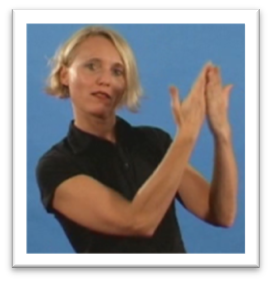 14.	 Muhammad Yunus    Friedensnobelpreis 2006    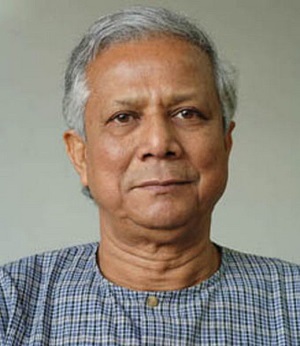 Foto © Muhammad Yunus  Was hat Muhammad Yunus  toll gemacht? Male oder schreibe: